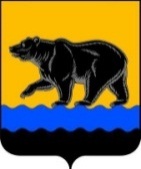 АДМИНИСТРАЦИЯ ГОРОДА НЕФТЕЮГАНСКА постановлениег.НефтеюганскО внесении изменения в постановление администрации города Нефтеюганска от 10.11.2023 № 1475-п «Об одобрении прогноза социально-экономического развития муниципального образования город Нефтеюганск на 2024 год и на плановый период 2025 и 2026 годов»В соответствии со статьёй 173 Бюджетного кодекса Российской Федерации, решением Думы города Нефтеюганска от 25.09.2013 № 633-V                  «Об утверждении Положения о бюджетном устройстве и бюджетном процессе в городе Нефтеюганске», Уставом города Нефтеюганска администрация города Нефтеюганска постановляет:1.Внести в постановление администрации города Нефтеюганска                        от 10.11.2023 № 1475-п «Об одобрении прогноза социально-экономического развития муниципального образования город Нефтеюганск на 2024 год и на плановый период 2025 и 2026 годов» изменение, изложив приложение                           к постановлению согласно приложению к настоящему постановлению.2.Департаменту по делам администрации города (Филинова Н.В.) разместить постановление на официальном сайте органов местного самоуправления города Нефтеюганска.3.Контроль исполнения постановления оставляю за собой.Исполняющий обязанностиглавы города Нефтеюганска                                                                 Н.С.Халезова                Приложение         к постановлению                                                                                                                                                                   администрации городаот 24.11.2023 № 1586-пПрогноз социально-экономического развития муниципального образования город Нефтеюганск на 2024 год и плановый период 2025 и 2026 годов1.Проект разработан: начальником отдела экономической политики и административной реформы департамента экономического развития города Нефтеюганска Л.З.Бурковой.Телефон: 23 77 31.2.Рассылка:ДЭРИАО ДДА.24.11.2023       № 1586-п% п/пПоказателиЕдиница измеренияотчет *отчет *оценкапрогнозпрогнозпрогнозпрогнозпрогнозпрогноз% п/пПоказателиЕдиница измерения2021 год2022 год2023 год2024 год2024 год2025 год2025 год2026 год2026 год% п/пПоказателиЕдиница измерения2021 год2022 год2023 годконсервативныйбазовыйконсервативныйбазовыйконсервативныйбазовый1.Население1.1Численность населения (в среднегодовом исчислении)тыс. чел.128,422124,756125,144125,449125,534125,804126,084126,214126,7721.2Численность населения (на 1 января года)тыс. чел.128,159124,523124,989125,299125,299125,599125,769126,009126,3991.3Численность населения трудоспособного возраста
(на 1 января года)тыс. чел.78,7778,5076,0176,5676,5676,7476,8476,9977,231.4Численность населения старше трудоспособного возраста
(на 1 января года)тыс. чел.22,2423,3222,3922,3022,3022,3622,3922,4322,501.5Ожидаемая продолжительность жизни при рождениичисло летххххххххх1.6Общий коэффициент рождаемостичисло родившихся живыми
на 1000 человек населения10,2910,4810,4710,4410,5210,4910,4710,4610,491.7Суммарный коэффициент рождаемостичисло детей на 1 женщину0,040,040,040,040,040,040,040,040,041.8Общий коэффициент смертностичисло умерших на 1000 человек населения8,306,476,396,466,376,446,276,426,191.9Коэффициент естественного прироста населенияна 1000 человек населения1,994,094,083,994,144,054,204,044,301.10Миграционный прирост (убыль)тыс. чел.-0,12-0,04-0,20-0,20-0,05-0,100,10-0,100,202.Промышленное производство2.1Объем отгруженных товаров собственного производства, выполненных работ и услуг собственными силамимлн руб.116 800,26143 086,23144 501,48156 846,85160 476,67156 762,49163 124,17158 714,62166 717,332.2Индекс промышленного производства% к предыдущему году
в сопоставимых ценах103,70114,0698,43100,32102,0797,7098,7998,6899,42Индексы производства по видам экономической деятельности2.3Добыча полезных ископаемых (раздел B)% к предыдущему году
в сопоставимых ценах91,88110,4799,9998,3098,35100,14100,50100,30100,592.4Обрабатывающие производства (раздел C)% к предыдущему году
в сопоставимых ценах100,6790,1099,0397,6699,91100,19100,19100,10100,192.5Обеспечение электрической энергией, газом и паром;
кондиционирование воздуха (раздел D)% к предыдущему году
в сопоставимых ценах108,00107,6798,74100,01100,1999,99100,08100,29100,582.6Водоснабжение; водоотведение, организация сбора и утилизации отходов, деятельность по ликвидации загрязнений (раздел E)% к предыдущему году
в сопоставимых ценах94,37134,3198,7299,95100,00100,00101,39100,00100,483.Сельское хозяйство3.1Продукция сельского хозяйствамлн руб.119,64139,68141,21151,42152,16157,33158,68164,06165,613.2Индекс производства продукции сельского хозяйства% к предыдущему году
в сопоставимых ценах42,89112,04100,39100,12100,80100,00100,08100,17100,253.3Продукция растениеводствамлн руб.77,65106,78107,42115,90116,64120,42121,66125,60127,013.4Индекс производства продукции растениеводства% к предыдущему году
в сопоставимых ценах54,36135,07101,5199,2699,9999,90100,10100,38100,383.5Продукция животноводствамлн руб.41,9932,9033,7935,5235,5236,9137,0338,4638,603.6Индекс производства продукции животноводства% к предыдущему годув сопоставимых ценах31,2072,62100,01100,00100,19100,02100,05100,00100,054.Строительство4.1Объем работ, выполненных по виду деятельности "Строительство"в ценах соответствующих лет; млн руб.7 151,497 504,407 954,668 312,628 392,178 628,508 782,418 973,649 168,834.2Индекс физического объема работ, выполненных по виду деятельности "Строительство"% к предыдущему году
в сопоставимых ценах93,5294,79100,1999,05100,48100,10100,14100,10100,294.3Индекс-дефлятор по виду деятельности "Строительство"% г/г107,00110,70105,80105,50105,00103,70104,50103,90104,104.4Ввод в действие жилых домовтыс. кв. м общей площади18,4265,0872,4349,0049,0049,8049,8049,8049,805.Торговля и услуги населению5.1Индекс потребительских цен на товары и услуги, на конец года% к декабрю
предыдущего года105,50107,10103,80105,40104,00103,60104,00104,00104,005.2Индекс потребительских цен на товары и услуги, в среднем за год% г/г104,60108,60102,20106,20105,00104,00104,20103,90104,005.3Оборот розничной торговлимлн рублей28 550,6929 835,4731 327,2433 520,1533 833,4234 928,0035 694,2636 674,4037 657,455.4Индекс физического объема оборота розничной торговли% к предыдущему году
в сопоставимых ценах97,5990,55100,4898,53100,00100,48101,25100,86101,345.5Индекс-дефлятор оборота розничной торговли% г/г108,10115,40104,50108,60108,00103,70104,20104,10104,105.6Объем платных услуг населениюмлн рублей9 022,679 473,809 852,7510 443,9210 522,7410 987,0011 154,1011 470,4311 711,815.7Индекс физического объема платных услуг населению% к предыдущему году
в сопоставимых ценах98,6697,0493,6999,44101,0499,53101,05100,10100,385.8Индекс-дефлятор объема платных услуг населению% г/г104,40108,20111,00106,60105,70105,70104,90104,30104,606.Малое и среднее предпринимательство, включая микропредприятия6.1Количество малых и средних предприятий, включая микропредприятия (на конец года)единиц4 2464 2994 3304 3304 3504 3504 3704 3704 3906.2Среднесписочная численность работников на предприятиях малого и среднего предпринимательства (включая микропредприятия) (без внешних совместителей)тыс. чел.16,0216,0716,1316,1316,2516,2516,4116,4116,486.3Оборот малых и средних предприятий, включая микропредприятиямлрд руб.39,1640,1240,4540,4940,7640,8841,0741,1441,337.Инвестиции7.1Инвестиции в основной капиталмлн рублей24 127,7943 462,6929 343,2030 810,3630 957,0832 218,3932 504,9333 703,6634 065,177.2Индекс физического объема инвестиций в основной капитал% к предыдущему году
в сопоставимых ценах88,97157,1963,1099,34100,19100,16100,19100,01100,197.3Индекс-дефлятор инвестиций в основной капитал% г/г104,90114,60107,00105,70105,30104,40104,80104,60104,60Инвестиции в основной капитал по источникам
финансирования (без субъектов малого и среднего предпринимательства и объема инвестиций, не наблюдаемых прямыми статистическими методами)7.4Собственные средствамлн рублей22 563,8139 601,7222 557,3537 392,2427 503,8930 424,9830 661,6432 257,5332 553,127.5Привлеченные средства, из них:млн рублей1 563,983 860,976 785,853 418,123 453,191 793,411 843,291 446,131 512,057.5.1кредиты банков, в том числе:млн рублей0,000,000,000,000,000,000,000,000,007.5.1.1кредиты иностранных банковмлн рублей0,000,000,000,000,000,000,000,000,007.5.2заемные средства других организациймлн рублей319,00842,88876,59876,59911,66894,12939,01920,95976,577.5.3бюджетные средства, в том числе:млн рублей1 014,322 056,945 573,182 041,642 041,64389,40389,400,000,007.5.3.1федеральный бюджетмлн рублей123,18186,18176,280,000,000,000,000,000,007.5.3.2бюджеты субъектов Российской Федерациимлн рублей225,181 289,984 414,701 292,841 292,84366,40366,040,000,007.5.3.3из местных бюджетовмлн рублей665,96580,78982,20748,80748,8023,0023,000,000,007.5.4прочиемлн рублей230,66961,15336,08499,89499,89509,89514,89525,18535,488.Бюджет муниципального образования8.1Доходы  бюджета муниципального образованиямлн руб.9 273,6012 757,2616 208,6811 962,9511 962,9510 693,8010 693,8010 485,8510 485,858.2Налоговые и неналоговые доходы, всегомлн руб.3 740,085 042,754 988,305 118,265 118,265 159,665 159,665 281,205 281,208.3Налоговые доходы  бюджета муниципального образования всего, в том числе:млн руб.2 940,684 367,674 093,354 592,314 592,314 640,584 640,584 788,094 788,098.3.1налог на прибыль организациймлн руб.0,000,000,000,000,000,000,000,000,008.3.2налог на доходы физических лицмлн руб.2 062,183 393,123 202,943 657,733 657,733 694,983 694,983 832,843 832,848.3.3налог на добычу полезных ископаемыхмлн руб.0,000,000,000,000,000,000,000,000,008.3.4акцизымлн руб.9,2711,588,1913,0013,0013,0013,0013,0013,008.3.5налог, взимаемый в связи с применением упрощенной системы налогообложениямлн руб.585,99670,15625,00634,57634,57644,09644,09653,75653,758.3.6налог на имущество физических лицмлн руб.79,4693,5674,7395,0095,0095,0095,0095,0095,008.3.7налог на имущество организациймлн руб.0,000,000,000,000,000,000,000,000,008.3.8налог на игорный бизнесмлн руб.0,000,000,000,000,000,000,000,000,008.3.9транспортный налогмлн руб.61,0660,8859,0061,0061,0061,0061,0061,0061,008.3.10земельный налогмлн руб.70,5881,4270,7181,5081,5083,0083,0083,0083,008.4Неналоговые доходымлн руб.799,40675,08894,95525,95525,95519,08519,08493,11493,118.5Безвозмездные поступления всего, в том числемлн руб.5 533,527 714,5111 220,386 844,696 844,695 534,145 534,145 204,655 204,658.5.1субсидии из федерального бюджетамлн руб.50,85167,16272,5181,4581,4551,2051,2039,2939,298.5.2субвенции из федерального бюджетамлн руб.11,9214,8130,6013,2013,2015,6715,6716,1016,108.5.3дотации из федерального бюджета, в том числе:млн руб.0,000,000,000,000,000,000,000,000,008.5.4дотации на выравнивание бюджетной обеспеченностимлн руб.0,000,000,000,000,000,000,000,000,008.6Расходы  бюджета муниципального образования всего, в том числе по направлениям:млн руб.9 124,5912 957,9417 573,2212 864,5312 864,5311 021,1911 021,1910 870,8010 870,808.6.1общегосударственные вопросымлн руб.753,91773,461 002,911 191,971 191,971 186,871 186,871 377,121 377,128.6.2национальная оборонамлн руб.0,000,160,000,000,000,000,000,000,008.6.3национальная безопасность и правоохранительная деятельностьмлн руб.39,9447,8385,2847,6447,6447,8247,8248,0548,058.6.4национальная экономикамлн руб.718,03757,521 399,201 187,141 187,14942,3942,3937,97937,978.6.5жилищно-коммунальное хозяйствомлн руб.1 369,034 540,806 747,081 721,521 721,52821,81821,81767,23767,238.6.6охрана окружающей средымлн руб.8,27128,36157,9951,4151,410,200,200,200,208.6.7образованиемлн руб.4 670,345 097,225 986,776 045,016 045,016 161,236 161,236 161,546 161,548.6.8культура, кинематографиямлн руб.463,59546,91607,31580,75580,75581,95581,95582,05582,058.6.9здравоохранениемлн руб.7,524,027,577,577,577,577,577,577,578.6.10социальная политикамлн руб.262,40257,28138,98113,36113,36101,02101,02102,15102,158.6.11физическая культура и спортмлн руб.786,13762,271 390,351 862,291 862,291 108,971 108,97804,80804,808.6.12средства массовой информациимлн руб.44,4942,1049,7855,8755,8756,4556,4557,1257,128.6.13обслуживание государственного и муниципального долгамлн руб.0,940,010,000,000,005,005,0025,0025,008.7Дефицит(-), профицит(+)  бюджета муниципального образования, млн рублеймлн руб.149,01-200,68-1 364,54-901,58-901,58-327,39-327,39-384,95-384,958.8Государственный долг субъекта Российской Федерациимлн руб.ххххххххх8.9Муниципальный долг муниципальных образований, входящих в состав субъекта Российской Федерациимлн руб.33,580,000,000,000,00171,61171,61384,95384,959.Денежные доходы населения9.1Реальные располагаемые денежные доходы населения% г/г102,8102,6106,8100,63101,698100,3199,3100,969.2Прожиточный минимум в среднем на душу населения (в среднем за год), в том числе по основным социально-демографическим группам населения:руб./мес.16 281,0018 625,0019 649,0020 435,0020 435,00хххх9.2.1трудоспособного населенияруб./мес.17 500,0020 302,0021 417,0022 274,0022 274,00хххх9.2.2пенсионеровруб./мес.13 236,0016 067,0016 951,0017 629,0017 629,00хххх9.2.3детейруб./мес.16 306,0018 654,0019 680,0020 467,0020 467,00хххх9.3Численность населения с денежными доходами ниже прожиточного минимума к общей численности населения%1,961,921,681,911,591,831,551,541,5010.Труд и занятость10.1Численность рабочей силытыс. человек72,5970,6170,7870,9571,0571,1871,4071,4171,8210.2Численность трудовых ресурсов – всего, в том числе:тыс. человек82,0980,4878,1778,7078,7078,9978,9979,3879,3810.2.1трудоспособное население в трудоспособном возрастетыс. человек78,7778,5076,0176,5576,5576,8476,8477,2277,2211.2.2иностранные трудовые мигрантытыс. человек1,770,520,660,660,660,660,660,660,6610.2.3численность лиц старше трудоспособного возраста и подростков, занятых в экономике, в том числе:тыс. человек1,561,471,501,491,491,491,491,501,5010.2.3.1пенсионеры старше трудоспособного возрастатыс. человек0,290,310,300,290,290,290,290,300,3010.2.3.2подростки моложе трудоспособного возрастатыс. человек1,271,161,201,201,201,201,201,201,2010.3Численность занятых в экономике – всего, в том числе по разделам ОКВЭД:тыс. человек58,8757,2257,3657,5057,5857,6957,8757,8858,2110.3.1сельское, лесное хозяйство, охота, рыболовство и рыбоводствотыс. человек0,040,040,040,040,040,040,040,040,0410.3.2добыча полезных ископаемыхтыс. человек16,5916,1216,1716,2016,2316,2616,3116,3116,4010.3.3обрабатывающие производстватыс. человек3,333,243,243,253,263,263,273,273,2910.3.4обеспечение электрической энергией, газом и паром; кондиционирование воздухатыс. человек1,341,301,311,311,311,311,321,321,3210.3.5водоснабжение; водоотведение, организация сбора и утилизации отходов, деятельность по ликвидации загрязненийтыс. человек2,302,242,242,252,252,252,262,262,2710.3.6строительствотыс. человек1,561,521,521,521,531,531,531,531,5410.3.7торговля оптовая и розничная; ремонт автотранспортных средств и мотоцикловтыс. человек2,972,892,892,902,902,912,922,922,9410.3.8транспортировка и хранениетыс. человек4,103,983,994,004,014,024,034,034,0510.3.9деятельность гостиниц и предприятий общественного питаниятыс. человек0,780,760,760,760,760,760,770,770,7710.3.10деятельность в области информации и связитыс. человек1,361,321,331,331,331,331,341,341,3410.3.11деятельность финансовая и страховаятыс. человек0,790,770,770,770,770,770,780,780,7810.3.12деятельность по операциям с недвижимым имуществомтыс. человек0,360,350,350,350,350,350,350,350,3610.3.13деятельность профессиональная, научная и техническаятыс. человек3,012,932,932,942,942,952,962,962,9810.3.14деятельность административная и сопутствующие дополнительные услугитыс. человек4,254,134,144,154,164,164,184,184,2010.3.15государственное управление и обеспечение военной безопасности; социальное обеспечениетыс. человек4,904,764,774,794,794,804,824,824,8410.3.16образованиетыс. человек4,914,774,784,804,804,814,834,834,8510.3.17деятельность в области здравоохранения и социальных услугтыс. человек4,274,154,164,174,184,184,204,204,2210.3.18деятельность в области культуры, спорта, организации досуга и развлеченийтыс. человек1,101,071,071,071,081,081,081,081,0910.3.19прочие виды экономической деятельноститыс. человек0,910,880,890,890,890,890,890,890,9010.4Численность населения в трудоспособном возрасте, не занятого в экономике – всего, в том числе:тыс. человек19,9021,2818,6519,0518,9719,1518,9719,3519,0110.4.1численность учащихся трудоспособного возраста, обучающихся с отрывом от производстватыс. человек1,992,052,272,272,512,512,632,632,7510.4.2численность безработных, зарегистрированных в органах службы занятоститыс. человек0,110,060,070,070,060,080,060,080,0610.4.3численность прочих категорий населения в трудоспособном возрасте, не занятого в экономикетыс. человек17,8019,1716,3216,7116,4016,5616,2816,6416,2010.5Номинальная начисленная среднемесячная заработная плата работников организацийрублей63 807,1076 671,8072 327,0088 171,0088 178,2092 105,7092 165,8096,195,196 305,5010.6Темп роста номинальной начисленной среднемесячной заработной платы работников организаций% г/г101,60120,1694,33121,91121,92104,46104,52104,44104,4910.7Реальная заработная плата работников организаций% г/г96,07105,5989,16112,67113,73100,31100,44100,47100,5210.8Численность безработных, зарегистрированных в государственных учреждениях службы занятости населения (на конец года)тыс. чел.0,110,060,070,070,060,080,060,080,0610.9Фонд заработной платы работников организациймлн руб.45 075,8952 644,1049 785,8660 919,4360 924,4363 956,3963 998,1167 190,7267 267,8210.10Темп роста фонда заработной платы работников организаций% г/г101,88116,7994,57122,36122,37104,99105,05105,06105,11Примечание: * Используются фактические статистические данные, которые разрабатываются субъектами официального статистического учета.Примечание: * Используются фактические статистические данные, которые разрабатываются субъектами официального статистического учета.Примечание: * Используются фактические статистические данные, которые разрабатываются субъектами официального статистического учета.Примечание: * Используются фактические статистические данные, которые разрабатываются субъектами официального статистического учета.Примечание: * Используются фактические статистические данные, которые разрабатываются субъектами официального статистического учета.Примечание: * Используются фактические статистические данные, которые разрабатываются субъектами официального статистического учета.Примечание: * Используются фактические статистические данные, которые разрабатываются субъектами официального статистического учета.Примечание: * Используются фактические статистические данные, которые разрабатываются субъектами официального статистического учета.Примечание: * Используются фактические статистические данные, которые разрабатываются субъектами официального статистического учета.Примечание: * Используются фактические статистические данные, которые разрабатываются субъектами официального статистического учета.Примечание: * Используются фактические статистические данные, которые разрабатываются субъектами официального статистического учета.Примечание: * Используются фактические статистические данные, которые разрабатываются субъектами официального статистического учета.